الاتحاد الخاص للتصنيف الدولي للسلع والخدمات لأغراض تسجيل العلامات (اتحاد نيس)الجمعيةالدورة الخامسة والثلاثون (الدورة العادية الثانية والعشرون)جنيف، من 5 إلى 14 أكتوبر 2015التقريرالذي اعتمدته الجمعيةتناولت الجمعية البنود التالية التي تعنيها من جدول الأعمال الموحّد (الوثيقة A/55/1): 1 و2 و3 و4 و5 و6 و10 و11 و31 و32.وترد التقارير الخاصة بالبنود المذكورة في التقرير العام (الوثيقة A/55/13).وأعيد انتخاب السيد روبرت أولريش (النمسا) رئيسا للجمعية؛ وانتخب السيد وو كون (الصين) والسيدة هايدي سيري  (مصر) نائبين للرئيس.[نهاية الوثيقة]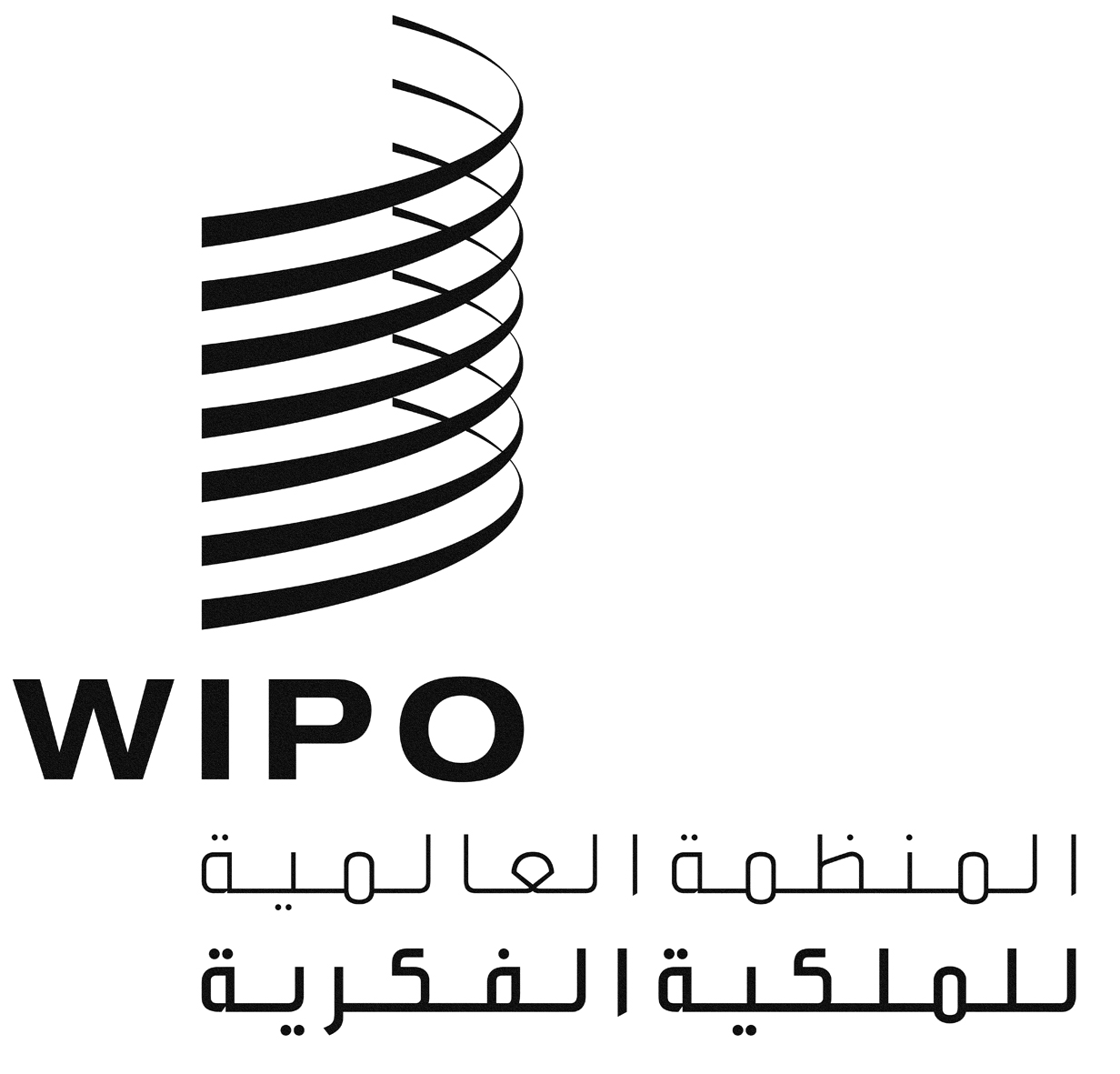 AN/A/35/1N/A/35/1N/A/35/1الأصل: بالإنكليزيةالأصل: بالإنكليزيةالأصل: بالإنكليزيةالتاريخ: 5 فبراير 2016التاريخ: 5 فبراير 2016التاريخ: 5 فبراير 2016